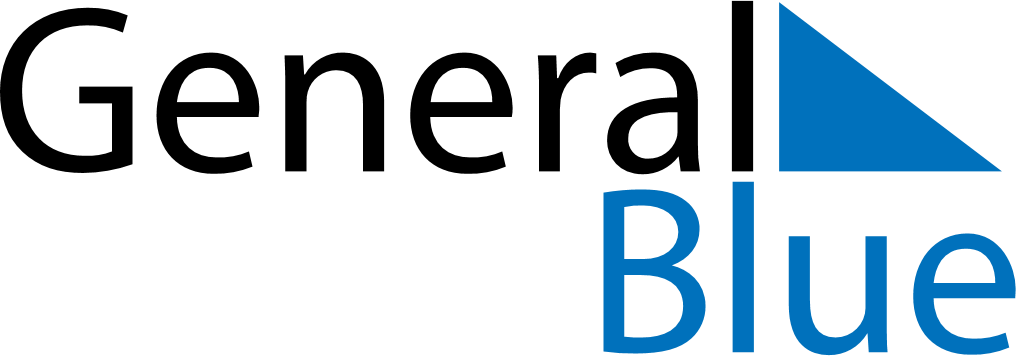 October 2028October 2028October 2028PeruPeruSUNMONTUEWEDTHUFRISAT1234567891011121314Battle of Angamos1516171819202122232425262728293031